Об утверждении порядка подготовки, утверждения и опубликования схемы границ прилегающей территорииВ соответствии с пунктом 19 части 1 статьи 14 Федерального закона от 06.10.2003 № 131–ФЗ «Об общих принципах организации местного самоуправления в Российской Федерации», Законом Оренбургской области от 16.03.2007 № 1037/233-IV-ОЗ "О градостроительной деятельности на территории Оренбургской области", статьей 18.2 Закона Оренбургской области от 24.10.2018 № 1271/336-VI-ОЗ «О внесении изменения в Закон Оренбургской области "О градостроительной деятельности на территории Оренбургской области", Правилами благоустройства территории муниципального образования Лабазинский сельсовет Курманаевского района Оренбургской области, утвержденные решением Совета депутатов муниципального образования Лабазинский сельсовет Курманаевского района Оренбургской области от 25.02.2020 № 153, в целях установления границ территорий, в отношении территорий общего пользования, которые прилегают (имеют общую границу) к зданию, строению, сооружению, земельному участку в случае, если такой земельный участок образован, подлежащих закреплению и последующей уборке, руководствуясь Уставом муниципального образования Лабазинский сельсовет Курманаевского района Оренбургской области:1. Утвердить Порядок подготовки, утверждения и опубликования схемы границ прилегающей территории согласно приложению.2. При проведении работ по благоустройству, уборке и санитарному содержанию прилегающей территории, руководствоваться Правилами благоустройства территории муниципального образования Лабазинский сельсовет Курманаевского района Оренбургской области, утвержденные решением Совета депутатов муниципального образования Лабазинский сельсовет Курманаевского района Оренбургской области от 25.02.2020 № 153.3. Контроль за исполнением настоящего постановления оставляю за собой.4. Настоящее постановление вступает в силу после официального опубликования в газете «Лабазинский вестник» и подлежит размещению на официальном сайте муниципального образования Лабазинский сельсовет.Глава муниципального образования                                         В.А. ГражданкинРазослано: в дело, районной администрации, прокуроруПриложение № 1к постановлениюот 16.06.2022 № 28-пПорядок подготовки, утверждения и опубликования схемы границ прилегающей территорииРаздел 1. Общие положения1.1. Настоящим порядком устанавливаются основные требования к подготовке и заполнению схемы границ прилегающей территории.1.2. Правовой основой настоящих требований являются Градостроительный кодекс Российской Федерации, Законом Оренбургской области от 16.03.2007 № 1037/233-IV-ОЗ "О градостроительной деятельности на территории Оренбургской области", статьей 18.2 Закона Оренбургской области от 24.10.2018 № 1271/336-VI-ОЗ «О внесении изменения в Закон Оренбургской области "О градостроительной деятельности на территории Оренбургской области" (далее - Закон), Правила благоустройства территории муниципального образования Лабазинский сельсовет Курманаевского района Оренбургской области, утвержденные решением Совета депутатов муниципального образования Лабазинский сельсовет Курманаевского района Оренбургской области от 25.02.2020 № 153.1.3. Понятия и термины, используемые в настоящих требованиях, применяются в значении, установленном федеральными законами и принятыми в соответствии с ними нормативными правовыми актами Российской Федерации, законами и иными нормативными правовыми актами.1.4. Границы прилегающих территорий определяются с учетом сложившегося землепользования от расположения зданий, строений, образованных земельных участков в существующей застройке, их площади и протяженности указанной общей границы, установленной в соответствии с подпунктом 1.6 раздела 1 настоящего Порядка, максимальной и минимальной площади прилегающей территории, а также иных требований настоящего Порядка.1.5. Прилегающие территории определяются с учетом пользования собственником или иным законным владельцем здания, строения или образованного земельного участка территорией общего пользования.1.6. Границы прилегающих территорий определяются с соблюдением ограничений, установленных разделом 2 настоящего Порядка, с учетом следующих требований:границы прилегающих территорий не могут выходить за пределы территорий общего пользования;в границах прилегающих территорий не могут располагаться территории, содержание которых является обязанностью их правообладателя в соответствии с нормативными правовыми актами Российской Федерации, муниципальными правовыми актами;в границах прилегающих территорий не могут располагаться иные здания, строения, образованные земельные участки, которые не принадлежат на праве собственности либо на ином законном основании собственнику или иному законному владельцу зданий, строений, образованных земельных участков, в отношении которых определяются прилегающие территории;границы прилегающих территорий в зависимости от существующей застройки имеют один замкнутый контур или два непересекающихся замкнутых контура по периметру здания, строения, образованного земельного участка;в отношении каждого здания, строения, образованного земельного участка могут быть установлены границы только одной прилегающей территории, в том числе границы, имеющие один замкнутый контур или два непересекающихся замкнутых контура;установление общей прилегающей территории для двух и более зданий, строений, за исключением случаев, когда строение или сооружение, в том числе объект коммунальной инфраструктуры, обеспечивает исключительно функционирование другого здания, строения, образованного земельного участка, в отношении которого определяются границы прилегающей территории, не допускается; пересечение границ прилегающих территорий не допускается, за исключением случая установления общих (смежных) границ прилегающих территорий. Если при определении границ прилегающих территорий в соответствии с разделом 2 настоящего Порядка происходит наложение прилегающих территорий зданий, строений, образованных земельных участков на прилегающие территории других зданий, строений, образованных земельных участков, границы прилегающих территорий определяются по линии, проходящей на равном удалении от указанных объектов.Раздел 2. Основные требования к подготовке и заполнению схемы границ прилегающей территории2.1. Схема границ прилегающих территорий представляет собой текстовую часть и графическое изображение границ прилегающей территории.2.2. Схема границ прилегающей территории подготавливается администрацией Лабазинского сельсовета на основе сведений государственного кадастра недвижимости об определенной территории (кадастрового плана территории). При подготовке схемы границ прилегающей территории учитываются материалы и сведения:утвержденных документов территориального планирования;правил землепользования и застройки;проектов планировки территории;землеустроительной документации;положения об особо охраняемой природной территории;о зонах с особыми условиями использования территории;о земельных участках общего пользования и территориях общего пользования, красных линиях;о местоположении границ прилегающих земельных участков;о местоположении зданий, сооружений, объектов незавершенного строительства.2.3. Подготовка схемы границ прилегающей территории может осуществляться с использованием технологических и программных средств.2.4. Содержание схемы границ прилегающей территории в форме электронного документа должно соответствовать содержанию схемы границ прилегающей территории в форме документа на бумажном носителе.2.5. В текстовой части схемы границ прилегающей территории приводятся:1) местоположение прилегающей территории, кадастровый номер объекта, обслуживаемого прилегающей территорией (адрес здания, строения, сооружения, земельного участка, в отношении которого устанавливаются границы прилегающей территории (при его наличии), либо обозначение места расположения данных объектов с указанием наименования (наименований) и вида (видов) объекта (объектов));2) сведения о собственнике и (или) ином законном владельце здания, строения, сооружения, земельного участка, а также уполномоченном лице (наименование (для юридического лица), фамилия имя, отчество (если имеется) (для индивидуального предпринимателя, физического лица), место нахождения, почтовый адрес, контактные телефоны);3) проектная площадь прилегающей территории, образуемой в соответствии со схемой границ прилегающей территории;4) наличие объектов (в том числе благоустройства), расположенных на прилегающей территории, с их описанием;5) площадь озелененной территории с указанием состава озеленения;6) список координат характерных точек границы каждой образуемой в соответствии со схемой границ прилегающей территории в системе координат, применяемой при ведении государственного кадастра недвижимости;7) изображение границ прилегающей территории, условные обозначения, примененные при подготовке изображения;8) сведения об утверждении схемы границ прилегающей территории: в случае утверждения схемы границ прилегающей территории решением уполномоченного органа указываются наименование вида документа об утверждении схемы границ прилегающей территории (приказ, постановление, решение и тому подобное), наименование уполномоченного органа, дата, номер документа об утверждении схемы границ прилегающей территории.2.6. Проектная площадь прилегающей территории вычисляется с использованием технологических и программных средств.2.7. Схема границ прилегающей территории должна быть заверена подписью и печатью (при наличии) заявителя.2.8. Графическая часть схемы прилегающей территории составляется в масштабе 1:300 с использованием системы координат, применяемой при ведении Единого государственного реестра недвижимости.Раздел 3. Утверждение и опубликование схемы границ прилегающей территорииСхема границ прилегающей территории утверждается постановлением администрации Лабазинского сельсовета и подлежит официальному опубликованию на официальном сайте администрации Восточного сельского поселения.ФормаСхема границ прилегающей территорииСхема прилегающей территории ______________________________________1. Местоположение прилегающей территории (адресные ориентиры) ________________________________________________________________________________________________________________________________2. Кадастровый номер объекта, по отношению к которому устанавливается прилегающая территория ____________________________________________3. Сведения о собственнике и (или) ином законном владельце здания,строения, сооружения, земельного участка, а также уполномоченном лице:__________________________________________________________________________________________________________________________________________________________________________________________________4 Площадь прилегающей территории: _________ (кв. м)__________________________________________________________________5. Вид разрешенного использования земельного участка, по отношению к которому устанавливается прилегающая территория: ________________________________________________________________________________________________________________________________(при наличии)6. Наличие объектов (в том числе благоустройства), расположенных наприлегающей территории, с их описанием _____________________________________________________________________________________________________________________________________________________________7. Площадь озелененной территории (при ее наличии ______ кв. м), составозеленения (при наличии - деревья в ____ шт., газон, цветники в кв. м ____)Заявитель ______________ _______________________                                            (подпись)                                 (расшифровка подписи)М.П.(для юридических лиц и индивидуальных предпринимателей)Графическая частьУсловные обозначения:Заявитель _____________ _______________________                                           (подпись)                               (расшифровка подписи)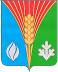 АдминистрацияМуниципального образованияЛабазинский сельсоветКурманаевский районОренбургской областиПОСТАНОВЛЕНИЕ16.06.2022 № 28-пОбозначение характерных точек границКоординаты, м (с точностью до двух знаков после запятой)Координаты, м (с точностью до двух знаков после запятой)XYграница прилегающей территории (отображается оранжевым цветом)1поворотная точка границ прилегающей территории (отображается красным цветом)27:17:ххххххх:ххкадастровый номер земельного участка (объекта недвижимости), по отношению к которому устанавливается прилегающая территория (отображается сиреневым цветом)27:17:хххххххкадастровый квартал (отображается голубым цветом)граница кадастрового квартала (отображается голубым цветом)граница объектов, расположенных на прилегающей территории (отображается черным цветом)